CSSA STAGE 2 JUNIOR #13                                 NAME ___________________________________Multiple Choice:  Circle ALL the Correct Answers!1.  After Joshua died Israel served Yahweh:	a)  for 80 more years					b)  for 40 more yearsc)  while the leaders Joshua picked lived		d)  until Passover2.  During the lifetime of each judge:	a)  Israel was wicked					b)  Israel served God	c)  God delivered them from their enemies		d)  they celebrated a feast3.  Sisera:	a)  troubled Israel for 20 years			b)  was an Egyptian	c)  was killed by Jael					d)  was friends with Heber4.  Before Barak fought Sisera he:	a)  wanted Deborah to go with him			b)  gathered 10,000 Israelites	c)  fasted all night					d)  had a visionShort Answer5.  When Israel departed from God, what did God do in return? ____________________________	____________________________________________________________________________6.  What is the pattern of Israel’s behavior?S_____________________________________    S___________________________________S_____________________________________    S___________________________________7.  When the Canaanites treated Israel cruelly, they cried to God to save them. What did God do to deliver them? 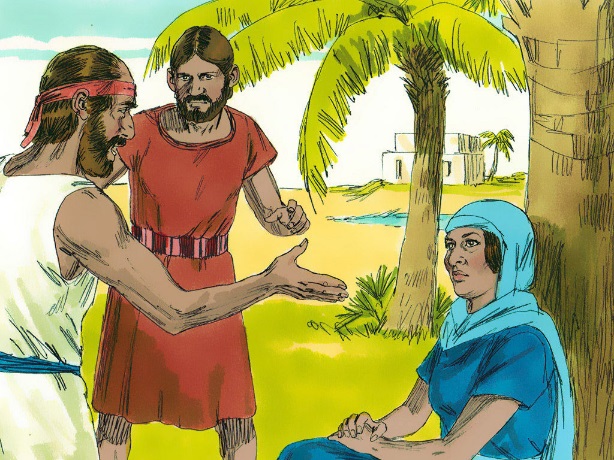 	_____________________________________________	_____________________________________________8.  Why didn’t God drive the foreigners from the surrounding nations out of the land of Israel? 	_____________________________________________	_____________________________________________ 9.  Why couldn’t Sisera use his chariots?_______________	____________________________________________________________________________True or False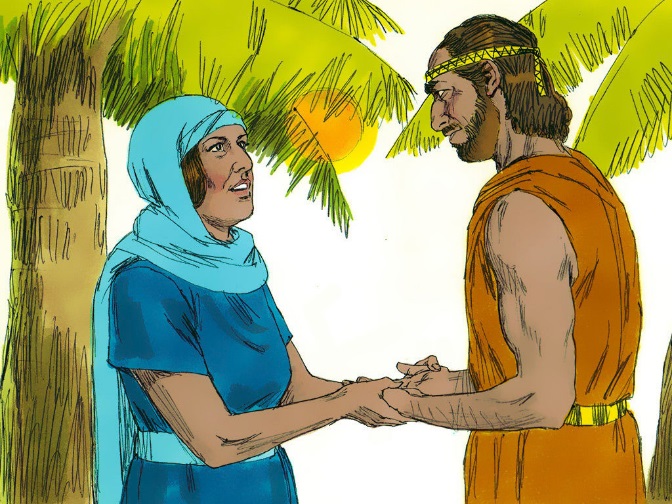 _____  10.	The Israelites turned from God and worshipped Baal and Ashtaroth. _____  11.	The Israelites still sinned even when God sent a judge. _____  12.	Sisera was captain of the Canaanite army._____  13.	Deborah was a prophetess. _____  14.	Israel marched to Mt Sinai to meet Sisera.Fill in the Blanks15.		“…every man did that which was _________________ in his own ______________”. 16.	Sisera had ___________________ hundred chariots of iron.17.	It was revealed to Deborah that a __________________ was to lead the Israelites to victory over Sisera.18.	After the victory over Sisera the land had rest for ______________ years.19.	Using a _______________   ___________ and a _____________________ Jael killed Sisera.Thought Questions20.  What were the people doing during the times of the judges that people today also do which causes them to behave so wickedly? ______________________________________________________________________________________________________________________________________________________21.  What should we be doing instead? ______________________________________________________________________________________________________________________________________________________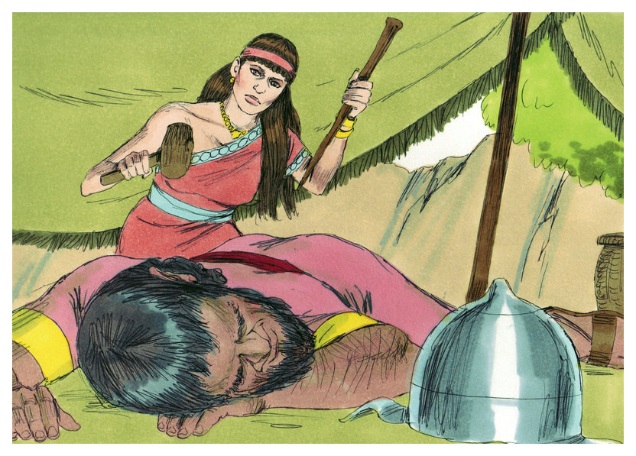 